Конспект«Организация совместной деятельности воспитателя и детей дошкольного возраста (старшая группа) по изготовлению поделок из  бумаги в технике «Оригами»» Тема: «Лебедь»Программные задачи:обучающие: показать и научить складывать из квадрата бумаги поделку «лебедь»; закрепить и пополнить знания детей о лебедях.развивающие: развивать логическое и конструктивное мышление, внимание, память; продолжить совершенствовать мелкую моторику рук.воспитывающие: воспитывать любовь и бережное отношение к животному; коротко познакомить детей с Красной книгой. Оборудование: картинка с изображением лебедя, «волшебная палочка», квадрат из белого листа бумаги (сторона 15 см), карандаши, большой лист или ткань голубого цвета – «озеро»Словарная работа:«трубный клич», Красная книга,Предварительная работа:чтение сказок Г. Х. Андерсена «Дикие лебеди» и «Гадкий утенок».Методика руководства деятельностьюОрганизационный момент:- Ребята, сегодня на занятии мы будем конструировать птицу, а какую именно вы узнаете, отгадав загадку.Эта птица горделива, Удивительно красива, И умна, храбра, сильна, И похожа с цифрой «два». (Лебедь)(детям демонстрируется картинка с изображением лебедя) - А что вы знаете об этой красивой птице? (ответы детей) Посмотрите на картинку и опишите внешние характеристики лебедя.(ответы детей).-Лебедь – перелетная птица, которая возвращается с юга одной из самых первых, когда снег еще не сошел и лед не растаял. Когда лебеди парят в небе, мы слышим, только им свойственный крик – «трубный клич». Возвращаясь, лебеди начинают строить себе большие гнезда из веточек, сучьев, камыша, а дно они выстилают более мягким материалом: сухими стеблями трав, мхом и даже перьями и пухом, которые сами у себя выщипывают. К середине лета они выводят птенцов, которые очень самостоятельные с самого рождения, и могут сами находить себе еду.Живут лебеди семьями, как и люди. К лебединому гнезду подходить опасно, потому что лебедь – сильная птица и, защищая, ударом своего крыла может сломать человеку руку.- Ребята, а что вы можете сказать о дружбе? (ответы детей).Так вот у лебедей дружбе можно только поучиться! Потому что, если во время перелета кто – то из стаи заболел и не может лететь, то вся стая останавливается и выхаживает больного до его выздоровления. Лебеди относятся к редким видам животных и занесены в Красную книгу. Кто мне может ответить, что такое Красная книга? (ответы детей). В Красной книге обозначены все редкие виды животных и растений, которые находятся под угрозой исчезновения и потому защищены законом и охраняются органами власти всех стран.- Вспомните, какие сказки мы с вами читали про этих удивительных птиц? (ответы детей).- А теперь я предлагаю немного отдохнуть и поиграть!Физкультминутка «Лебеди».( зачитывается стихотворение, дети выполняют движение, согласно тексту)Чудо – палочку возьму (беру в руки «волшебную палочку»)И два раза ей взмахну, (делаю ею два взмаха)И сейчас вы из детейПревратитесь в лебедей! (дети в воздухе руками рисуют большой круг)Мы направо повернулись, (дети поворачивают голову направо)Крылья к солнцу потянулись! (поднимают руки вверх)Мы налево повернулись (поворачивают голову налево)И друг другу улыбнулись! (улыбаются)Хоть лететь нам нелегко, («вытирают пот со лба»)Но летаем высоко! (поднимаются на носочки и «машут крыльями»)Опустились на реке (присели на корточки)И поплыли по воде, (делают волнообразные движения руками)Шею вытянул вперед (тянут шею наверх)Лебединый весь народ.И, поев немного хлеба, (изображают, что жуют)Снова мы взлетели в небо! (машут руками как крыльями)Вам понравилась игра? (делают жест «класс»)Возвращаться нам пора!Снова палочку возьму (снова беру «волшебную палочку»)И два раза ей взмахну.(делаю ею два взмаха)И теперь из лебедейПревратились вы в детей! (дети хлопают в ладоши)Ход работы:- Мы отдохнули, поиграли, а теперь начинаем делать нашего лебедя1) Сделайте базовую форму «Воздушный змей». Переверните.2) Сложите «долиной» боковые стороны к центральной линии.3) Сложите заготовку пополам.4) Сложите пополам «горой».5) Вытяните «шею» вверх.6) Согните верхний уголок в форме клюва.7) Нарисуйте фломастером глаза и раскрасьте клюв (можно нарисовать крылья и хвост).Схема работы: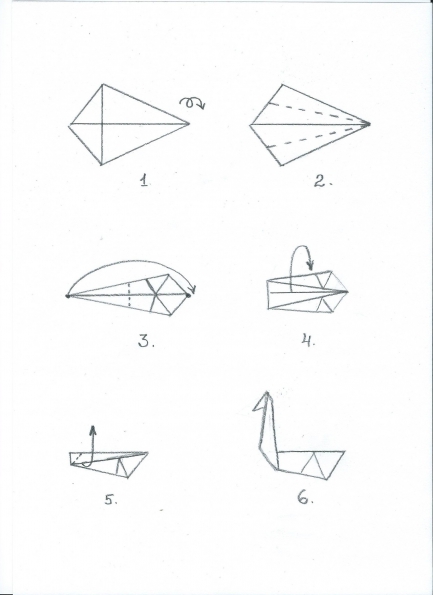 Подведение итога работы:- Ребята, посмотрите, сколько мы с вами сделали лебедей, давайте их всех поставим в наш прудик (вырезать из голубого или синего картона пруд). Посмотрите, каким красивым стал пруд!-  Ребята, давайте с вами вспомним тему нашего занятия и что нового и интересного вы сегодня узнали? (ответы детей).